Clover Volunteer Fire Department, Inc.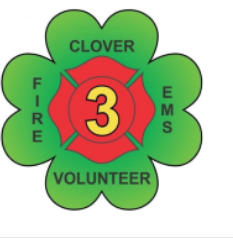       “Neighbors Helping Neighbors since 1949"                                            PO Box 199                        Clover, Virginia 24534-0199                               Phone 434-454-7340         E-Mail cvfd@pure.net       Website www.clovervfd.orgPERMISSION FORM FOR MINORS 14-17 YEARS OF AGEI____________________________ agree to the following conditions of the Clover Volunteer Fire Department Inc. to be a Cadet Member or Junior Member.Cadet Program 14-15 years old    Junior Program 16-17 years oldShall maintain a grade average in each class of C and/or suitable to his/her legal guardian.Shall remain as a Cadet Member until the age of 16.Shall remain as a Junior Member until the age of 18.Shall not enter a Hazardous Atmosphere (remain in cold zone) unless you have completed the Fire Fighter 1 course (Junior Member). You may enter limited during controlled training events.Shall not be absent from school for any Fire Department related activity unless approved by his/her legal guardian.Shall not carry Fire Department pager to school.Shall not bring anyone to the station unless a Regular member is present until the age of 18 unless it is a Fire Department related activity.Shall not respond to any fire call unless they have permission of the Officer in Charge and respond with a Regular Member in one of our support units.It shall be understood that Cadet Members and Junior Members are covered under the Clover Fire Department insurance. I________________________________ agree to all the above conditions and give permission for my child to be a member of the Clover Volunteer Fire Department Inc.Sign: ________________________________Date: ________________________________ 